Naam promovenduse-mailCollege van Decanenuw kenmerk	ons kenmerk	doorkiesnummer	Maastricht	2023 		dateOnderwerp: naam promovendusConform de Regeling der Promoties zijn met betrekking tot het proefschrift: Titelen de daarbij behorende stellingen de volgende stukken door het College van Decanen ontvangen:  het oordeel van de beoordelingscommissie over het manuscript;goedkeuring door de promotor van de stellingenDoor de Rector Magnificus is hierop het, door de promovenda bij het rectoraat ingeleverde, ontwerp van het titelblad van het proefschrift goedgekeurd, waarmee plaats, dag en uur van de promotie is vastgesteld te weten:     Aula, XX dag XX datum XX jaar om XX uurDe promovenda kan overgaan tot vermenigvuldiging van het proefschrift.Het College van Decanen heeft nog slechts 6 proefschriften nodig voor verspreiding.Hoogachtend,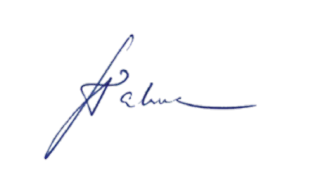 Prof. dr. Pamela Habibović,Rector Magnificus  Promotor:		Copromotor: 		Decaan van de Faculteit: